   台北市不動產仲介經紀商業同業公會 函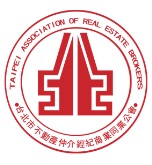                                                 公會地址：110台北市信義區基隆路1段111號8F-1                                                公會網址：http://www.taipeihouse.org.tw/                                                電子郵址：taipei.house@msa.hinet.net                                                聯絡電話：2766-0022傳真：2760-2255         受文者：各會員公司 發文日期：中華民國107年10月9日發文字號：北市房仲雄字第107146號速別：普通件密等及解密條件或保密期限：附件： 主旨：都市發展局來函有關本市93年1月2日以後領得使用執照之公寓大廈，「管理委員會使用空間」使用用途一案，自107年11月1日起生效，轉發會員公司，請 查照。說明：依據臺北市政府都市發展局107年10月2日北市都建字第1076124774號辦理。臺北市政府都市發展局函文詳如附件。正本：各會員公司副本：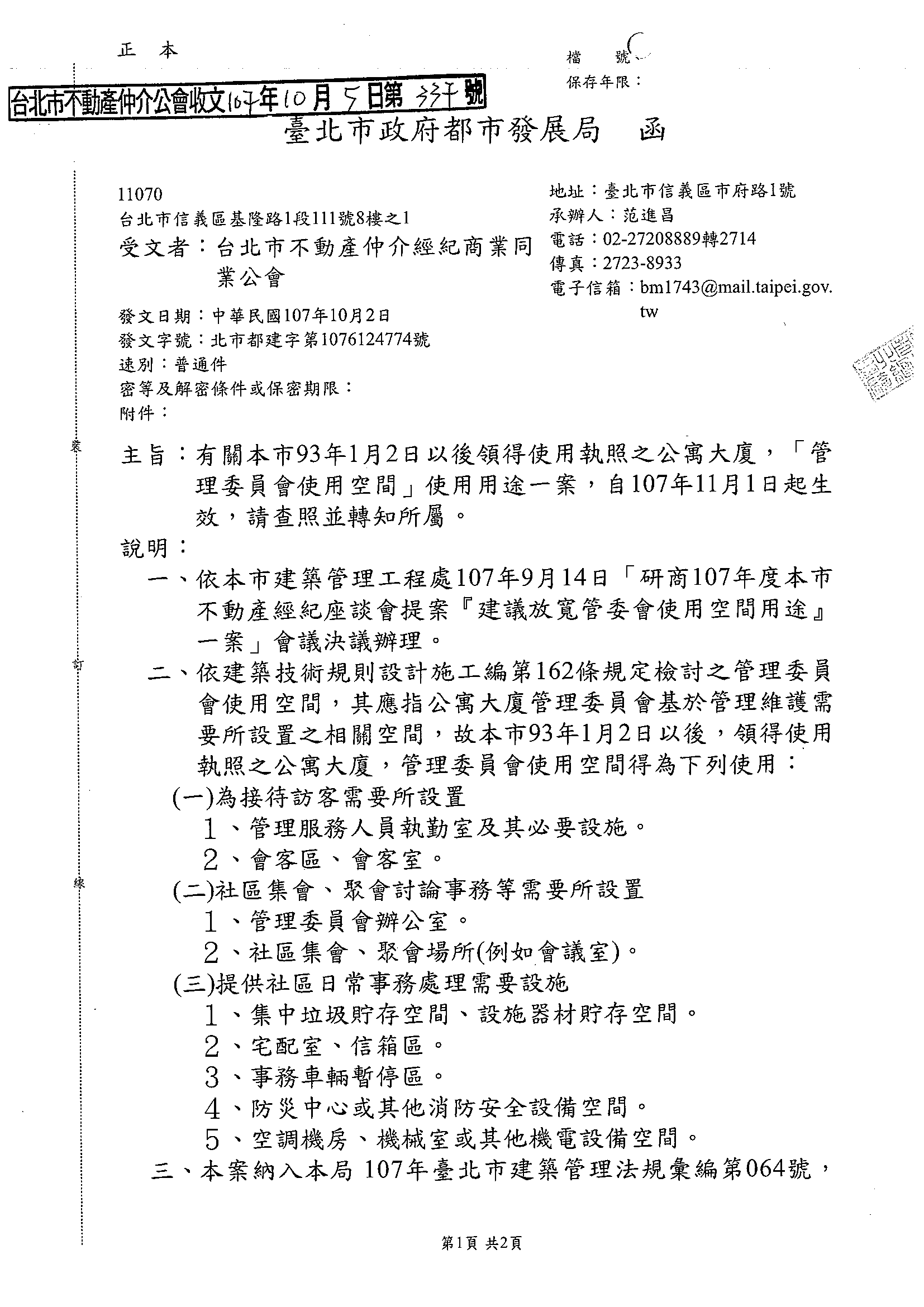 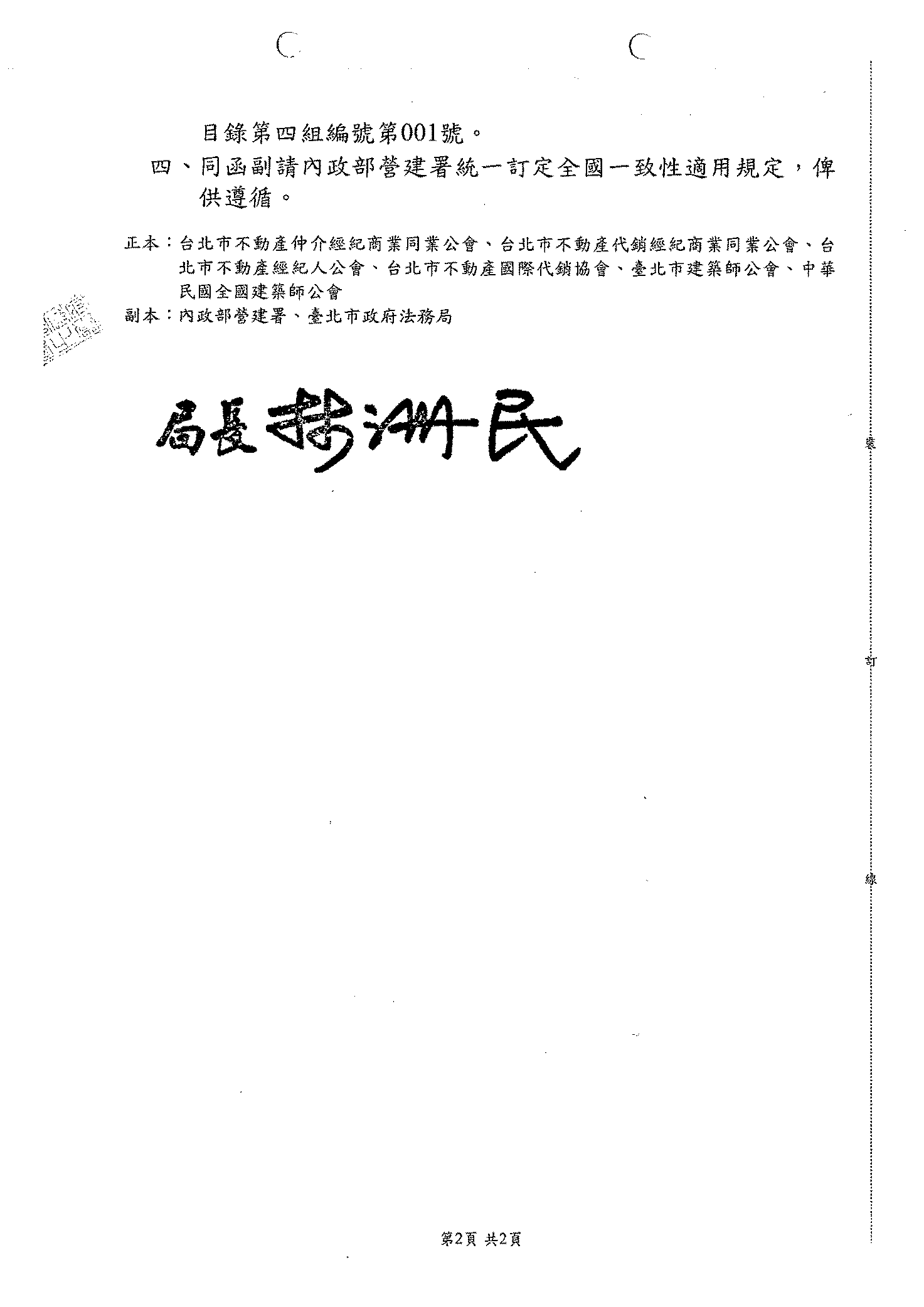 